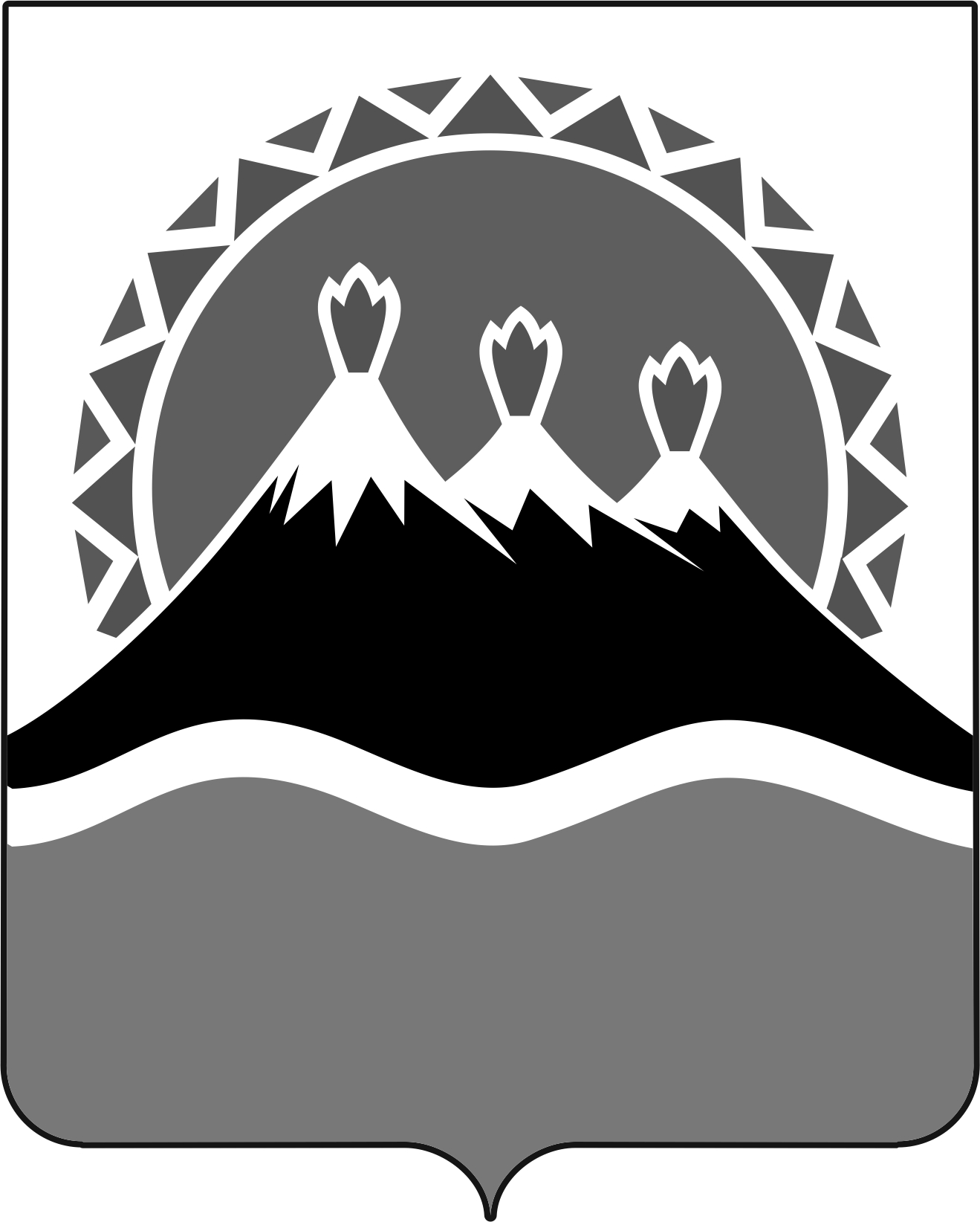 Министерство образования и науки Камчатского края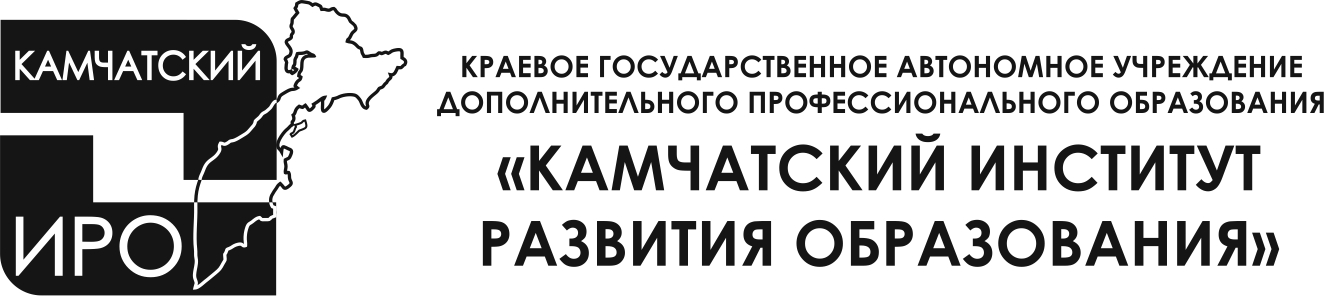 Краевое государственное автономное учреждениедополнительного профессионального образования«Камчатский институт развития образования»ПАМЯТКАдля родителейи педагоговЕсли вам небезразлично будущее ваших детей и близких, обратите внимание!Петропавловск-Камчатский2017Наиболее распространенные признакиповеденияподростка,которые должны насторожить…Что могут увидеть родителиИзменение настроения, питания (неоправданное желание похудеть, чрезмерное употребление кофе)Изменение снаИзменение в отношении к своей внешности (ношение одежды преимущественно черных тонов, возможно, с символикой, пропагандирующей смерть)СамоизоляциюИнтерес к теме смерти (появление в доме литературы по этой теме, ведение специальных дневников с характерными рисунками и подборками, возможные дальнейшие публикации их в сети, переписка в Интернете и т.п.); рисование на руках планет, перевернутыхкрестов, сатанинских звезд и различных символов, побуждение сделать татуировки; просмотр и обсуждение сериалов мистической направленности, со сценами жестокости, насилияНежелание посещать кружки, школу, в том числе учащение прогуловСерьезные изменения в состоянии здоровья (частые простуды, головные боли и др.)Что могут увидеть педагогиРезкие и необоснованные вспышки агрессииИзменение внешнего вида (выбривание девушками височной части головы, окрашивание волос в яркие зеленые, красные, синие цвета)Самоизоляцию в урочной и внеклассной деятельностиРисунки на тему смерти, одиночества, кризиса, утраты смысла жизни на последних страницах тетрадей, а также сочинения на свободную тему или размышления на уроках гуманитарного цикла в данном направленииЧастые прогулы (отсутствие на определенных уроках), ухудшение работоспособности, небрежное отношение к своим школьным принадлежностям (притом, что ранее было другое)Взрослые, будьте внимательны кдолгому времяпрепровождению ребенка за компьютером, планшетом, в мобильном телефоне, к постоянному обмену сообщениями«Форпост-признаки» —показателивовлеченностиребенка в деструктивную группуПервое, на что стоит обратить внимание — псевдоним ребенка, аватарка (главная фотография), содержание статуса, открытость / закрытость профиля, группы / сообщества, видеозаписи, фотографии и «друзья»Копирование на страницы музыки с откровенной символикой сатанизма, фашизма, музыкальных групп определенной направленности (неосталкинг), различных музыкальных направлений и течений с использованием символики, пропагандирующей смертьРазмещение фотографий с демонстрацией порезов, самоунижения, самонаказанияУвлечение фотографиями с изображением китов, медуз, кошек, бабочек, единороговСловесные маркеры(высказывания ребенка)Прямые или косвенные сообщения о суицидальных намерениях: «Хочу умереть!», «Ты меня больше не увидишь!», «Я этого не вынесу!», «Скоро всё это закончится!»Шутки, иронические высказывания о бессмысленности жизни, желании умереть («Никто из жизни еще живым не уходил!»)Уверения в своей беспомощности и зависимости от других («Если с ней что-то случится, то я не выживу, а пойду вслед за ней!», «Если он меня разлюбит, я перестану существовать!» и т.п.)ПрощанияСамообвинения («Я ничтожество! Ничего из себя не представляю», «Я гениальное ничтожество. Если, как говорит один хороший человек,самоубийство — это естественный отбор, то почему же я не убьюсь наконец?» и т.п.)Использование следующих слов и фраз в разговоре: «Ня, пока», «РинаПоленкова», «Рената Камболина», «Выпиливание», «F-57», «F-58», «Мирон Стех», «Филлип Лис», «Ева Рейх», «Море китов», «Тихий дом»Хештеги (метка): «Разбуди меня в 4:20», «Хочу в игру», «Жду инструкций», «Я в игре», «Юля (любое имя ребенка) кит».Уважаемые взрослые, будьте тактичныв проявлении мер воздействия на ребенка!Ребенку нужны ваша поддержка, любовь и внимание!Куда можно обратиться за помощьюродителям и педагогам в случае, если поведениеи высказывания ребенка вас беспокоят:КГБУ «Камчатский центрпсихолого-педагогической реабилитации и коррекции»	43-38-50Телефон доверия (бесплатная психологическая помощь)	44-22-42Комиссия по делам несовершеннолетнихи защите их правпри администрации Петропавловск-Камчатского городского округа	23-51-7123-51-7223-53-85Блокировка интернет-страницzapret-info@rkn.gov.ruФедеральная служба по надзору в сфере связи,информационных технологий и массовых коммуникаций(заполнить заявление об обнаружении запрещенной информации) http://eais.rkn.gov.ru/feedbackМы в ответе за жизнь наших детей!